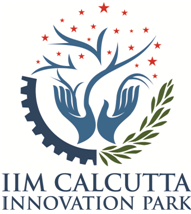 Basic DetailsBasic DetailsBasic DetailsBasic DetailsOrganization Name:Applicant Name:Designation:Address:Contact Number:Email ID:Legal Status of Organization:Registered Address:Date of Incorporation:Website:Company Shareholding Structure:How is the company funded till date:Nature of Business: (explain in brief)Required amount of Funding:Purpose of Funding:Preliminary eligibility criteria for NSTEDB seed support systemPreliminary eligibility criteria for NSTEDB seed support systemPreliminary eligibility criteria for NSTEDB seed support systemCriteriaYes/NoComments (If Any)Are you an incubatee of IIMCIP? If yes, Start date of incubation? Percentage of equity offered to IIMCIP?Is there at least one dedicated entrepreneur associated with the venture?Are the promoters willing to share equity in exchange for seed funding?For and on Behalf of(Name of the Company)(Name of the authorized signatory)Designation